Akademický senát VŠZaSP sv. Alžbety. n o. v zmysle Štatútov VŠZaSP sv. Alžbety. n o. vyhlásil voľby do AS VŠZaSP sv. Alžbety. n o. na obdobie 2016 - 2020 na 11. februára 2016.Akademický senát VŠZaSP sv. Alžbety. n o. predkladá zoznam kandidátov zamestnaneckej časti VŠZaSP sv. Alžbety. n o. a študentskej časti VŠZaSP sv. Alžbety. n o. ako boli navrhnutí na jednotlivých ústavoch a inštitútoch VŠZaSP sv. Alžbety.Kandidáti študentskej časti VŠZaSP sv. Alžbety za Inštitút sv. Jána Pavla II. v Bratislave: 1.Veronika Schmidtová, poslucháčka MPCH 2. ročník denná forma2. Dominik Kurina, poslucháč MPCH 2. ročník denná forma3. Jana Iglarčíková, poslucháčka MPCH 1. ročník denná formaKandidáti zamestnaneckej časti VŠZaSP sv. Alžbety za Inštitút sv. Jána Pavla II. v Bratislave: 1. Mgr. Mgr. ThLic. Daniel Dian, pedagóg a podpredseda AS 2. RNDr. Mgr. Milica Páleniková, pedagóg3. doc. PhDr. Mária Hardy, PhD., pedagógKandidáti študentskej časti VŠZaSP sv. Alžbety za Ústav sociálnych vied v Bratislave1. Juraj Bago, študent 2. Michal Uličný, študentKandidáti zamestnaneckej časti VŠZaSP sv. Alžbety za  za Ústav sociálnych vied v Bratislave1. doc. MUDr. Mária Mojzešová, PhD., pedagóg, predseda AS 2. doc. MUDr. Jozef Šuvada, PhD., pedagóg3. doc. Ing. PaedDr. Ferdinand Kubík, PhD., pedagóg4. PhDr. Lucia Janechová, zamestnanec, členka AS 5. doc. PhDr. Ladislav Roman, PhD., pedagóg a člen AS Kandidáti študentskej časti VŠZaSP sv. Alžbety za Ústav zdravotníctva v Bratislave  1. Jaroslava Kubačková,  študentkaKandidáti zamestnaneckej časti VŠZaSP sv. Alžbety za Ústav zdravotníctva v Bratislave1. Mgr. Katarína Plháková, zamestnanec2. PhDr. Alica Galbavá, MHA, zamestnanec3. Igor Kmiť, zamestnanec Kandidáti študentskej časti VŠZaSP sv. Alžbety za Inštitút zdravotníctva a sociálnej práce sv. Ladislava v Nových Zámkoch1. Simona Bartková, študentka 2. Erika Kelleová, študentka3. Martina Gutyanová, študentkaKandidáti zamestnaneckej časti VŠZaSP sv. Alžbety za Inštitút zdravotníctva a sociálnej práce sv. Ladislava v Nových Zámkoch  1. doc. PhDr. Monika Jankechová, PhD., pedagóg a podpredseda AS 2. PhDr. Szilvia Buzalová, zamestnanec3. PhDr. Ľubica Ďurišová Vanková, PhD. zamestnanec4. PhDr. Zuzana Nagy Gažová, zamestnanec5. PhDr. Lívia Kollárová, PhD., zamestnanecKandidáti študentskej časti VŠZaSP sv. Alžbety za Inštitút sociálnych vied a zdravotníctva bl. Pavla Petra Gojdiča  v Prešov1. Ing. Janka Pavlovičová  Ivašková, študentkaKandidáti zamestnaneckej časti VŠZaSP sv. Alžbety za Inštitút sociálnych vied a zdravotníctva bl. Pavla Petra Gojdiča  v Prešov1. PhDr. Alžbeta Čuríková, PhD., pedagóg                                                             2. PhDr. Anna Murgová, PhD., pedagóg3. MUDr. Július Zbyňovský, pedagóg a člen AS						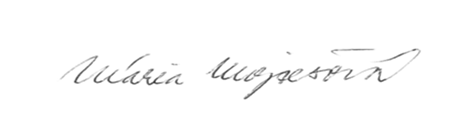 Mgr.Mgr. ThLic. Daniel Dian                                      doc. MUDr. Mária Mojzešová, PhD. v.r.podpredseda AS VŠZaSP sv. Alžbety                            predsedníčka AS VŠZaSP sv. AlžbetyV Bratislave 5. februára 2016VOLEBNÉ KOMISIE a ČAS KONANIA VOLIEB do AS VŠZaSP sv. Alžbety 11. februára 2016Akademický senát VŠZaSP sv. Alžbety. n o. predkladá zoznam členov volebných komisií ako boli vymenovaní na jednotlivých ústavoch a inštitútoch VŠZaSP sv. Alžbety.VOLEBNÁ KOMISIA NA INŠTITÚTE MISIJNEJ PRÁCE A TROPICKÉHO ZDRAVOTNÍCTVA SV. JÁNA PAVLA II. V BRATISLAVE: Mgr. Mária Tóthová, predsedníčka volebnej komisieMgr. Mário Jančovič (pedagóg), podpredseda volebnej komisie za zamestnaneckú časť              Romana Kucejová (denná študentka 1. ročnika MCHP) podpredseda volebnej komisie za študentskú časť  ČAS a MIESTO KONANIA VOLIEB:11:00     -     15:00   hod. v budove Inštitútu č. B,  na ulici  Pod brehmi 4/A v miestnosti č. 203 (kancelária Katedry misiológie – 2. poschodie)VOLEBNÁ KOMISIA NA ÚSTAVE SOCIÁLNYCH VIED V BRATISLAVEKatarína Feketeová, predsedníčka volebnej komisieMgr. Soňa Ballonová, podpredseda volebnej komisie za zamestnaneckú časť        Michaela Osvaldová, podpredseda volebnej komisie za študentskú časť  ČAS a MIESTO KONANIA VOLIEB:11:00    -   15:00   hod. v budove  rektorátu VŠZaSP sv. A.,  Nám. 1. mája č. 1 v miestnosti F.VOLEBNÁ KOMISIA NA ÚSTAVE ZDRAVOTNÍCTVA V BRATISLAVEdoc. PhDr. Eliška Knošková, PhD., predsedníčka volebnej komisieMgr. Andrea Pavlíková, podpredsedníčka volebnej komisie za zamestnaneckú časťMgr. Lucia Šabaničová, podpredsedníčka volebnej komisie za študentskú časť ČAS a MIESTO KONANIA VOLIEB:10:00 – 14:00 hod. v budove  rektorátu VŠZaSP sv. A.,  Nám. 1. mája č. 1 v miestnosti  č. 309.Volebná komisia na Inštitúte zdravotníctva a sociálnej práce sv. Ladislava v Nových ZámkochRNDr. Mária Moravčíková, PhD. predsedníčka volebnej komisieIng. Ladislav Sloboda, podpredseda volebnej komisie za zamestnaneckú časť               Gabriela Mészárošová, podpredsedníčka volebnej komisie za študentskú časť  ČAS a MIESTO KONANIA VOLIEB:10:00   - 13:00 hod. v budove Inštitútu zdravotníctva a sociálnej práce sv. Ladislava Nové Zámky  na ulici Slovenskej 11 A, v Seminárnej miestnosti. Volebná komisia na Inštitúte sociálnych vied a zdravotníctva bl. Pavla Petra Gojdiča  v Prešove Mgr. Monika Dancáková, predsedníčka volebnej komisieIng. Jozef Chovanec, PhD., podpredseda volebnej komisie za zamestnaneckú časť               Bc. Jana Ferková, podpredseda volebnej komisie za študentskú časť  ČAS a MIESTO KONANIA VOLIEB:9:30 – 13:00 hod. v budove Inštitúte sociálnych vied a zdravotníctva bl. Pavla Petra Gojdiča na ulici Jilemnického 1/A v miestnosti č. 1B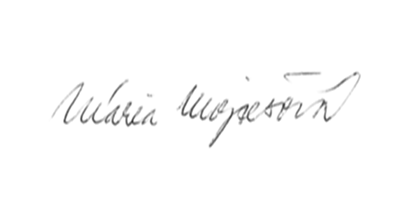 Mgr.Mgr. ThLic. Daniel Dian                                      doc. MUDr. Mária Mojzešová, PhD. v.r.podpredseda AS VŠZaSP sv. Alžbety                            predsedníčka AS VŠZaSP sv. AlžbetyV Bratislave 5. februára 2016